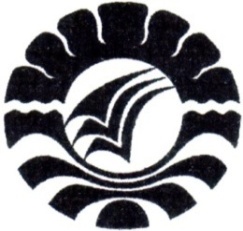 SKRIPSIPENGGUNAAN MEDIA KERTAS BERPETAK UNTUK MENINGKATKANKEMAMPUAN MENULIS PERMULAAN  BAGI MURID DISGRAFIAKELAS II SD INPRES MACCINI BARU                                       NURINTANG		                                             NURINTANGJURUSAN PENDIDIKAN LUAR BIASAFAKULTAS ILMU PENDIDIKANUNIVERSITAS NEGERI MAKASSAR2015